О внесении изменений в постановление администрации муниципального образования Яснополянское Щекинского района от 30.10.2017 года №188 «Об утверждении муниципальной программы «Формирование современной городской среды  в муниципальном образовании Яснополянское Щекинского района на 2018-2024 годы»»В соответствии с Федеральным законом от 06.10.2003 г. № 131-ФЗ «Об общих принципах организации местного самоуправления в Российской Федерации», на основании Устава муниципального образования Яснополянское Щёкинского района администрация муниципального образования Яснополянское Щёкинского района постановляет:         1. Внести в постановление администрации  МО Яснополянское Щекинского района от 30.10.2017 года №188 «Об утверждении муниципальной программы «Формирование современной городской среды  в муниципальном образовании Яснополянское Щекинского района на 2018 -2022 годы» следующие изменения:- В названии постановления   цифры «2018-2022 год» заменить на «2018-2024 год»– Приложения к постановлению изложить в новой редакции (приложение).2. Постановление  обнародовать путем размещения на официальном сайте муниципального образования Яснополянское Щекинского района и на информационном стенде администрации муниципального образования Яснополянское Щекинского района по адресу:   Тульская область, Щекинский район, п. Головеньковский, ул. Пчеловодов, д.9.3.  Контроль за исполнением Постановления возложить на заместителя главы администрации  муниципального образования Яснополянское Щекинского района.          4.  Постановление вступает в силу со дня его официального обнародования.Глава администрациимуниципального образованияЯснополянское Щекинского района 			               И.В. ШерерПриложениек постановлению администрациимуниципального образованияЯснополянское Щекинского районаОт 30.10.2017 г. №188 Приложение №1к постановлению администрациимуниципального образованияЯснополянское Щекинского районаОт22.03.2019 г. №54 Паспорт программы«Формирование современной городской среды  в муниципальном образовании Яснополянское Щекинского района на 2018-2024 годы»Раздел 1. Характеристика текущего состояния сферы благоустройства муниципального образования Яснополянское  Щекинского района.Анализ сферы благоустройства в с. Селиваново Щекинского района показал, что ежегодно  в с. Селиваново Щекинского района проводится целенаправленная работа по благоустройству поселковой территории: автомобильных дорог,  скверов, ремонт памятника, установка малых архитектурных форм и ограждений, ремонт и обслуживание сетей наружного освещения и т.д. В то же время в вопросах благоустройства  с. Селиваново Щекинского района имеется ряд проблем: низкий уровень общего благоустройства дворовых территорий и общественных пространств с учетом их общей численности и площади. Так в  с. Селиваново   имеется  21 дворовая территория (15 дворовых территорий частных домовладений и 6 многоквартирных домов), из них территорий подлежащих благоустройству 21, в том числе 6 дворовых территорий многоквартирных домов. За период с 2012 по 2017 годы дворовые территории МКД в с. Селиваново не ремонтировались. В период с 2014 по 2016 год включительно целевые средства на эти мероприятия из бюджетов различного уровня предусмотрены не были.В целом, если говорить о комплексном благоустройстве, то обследование территории показало, что в с. Селиваново нет дворовых территорий, которые можно отнести к полностью благоустроенным, т.е. имеющим твердое асфальтовое покрытие, малые архитектурные формы, освещение, элементы детских игровых площадок, зеленые насажденияТаким образом, порядка 100 % от всех дворовых территорий в настоящий момент нуждаются в благоустройстве.Количество и площадь площадок, специально оборудованных для отдыха, общения и проведения досуга разными группами населения (спортивные площадки, детские площадки, площадки для выгула собак и другие) - 2 шт. площадью  350  м2.Доля населения, имеющего удобный пешеходный доступ к площадкам, специально оборудованным для отдыха, общения и проведения досуга, от общей численности населения муниципального образования 16%.Подобная ситуация складывается и с территориями общего пользования.Многие сельские пространства не отвечают современным требованиям и требуют комплексного подхода к благоустройству, включающего в себя:- ремонт автомобильных дорог общего пользования;- ремонт  тротуаров;- обеспечение освещения территорий общего пользования;- установку скамеек;- установку урн для мусора;- оборудование  автомобильных парковок;- озеленение территорий общего пользования;- устройство детских и спортивных площадок;- мест для выгула домашних животных;Общее количество общественных территорий муниципального образования составляет 2 единиц. Из них полностью благоустроенных – 0 единиц ( 0%).Доля и площадь общественных территорий (парки, скверы, набережные и т.д.) от общего количества таких территорий, нуждающихся в благоустройстве 100  %.Площадь благоустроенных общественных территорий, приходящихся на 1 жителя муниципального образования 0  м2.Мероприятия по определению текущего состояния благоустройства территории муниципального образования с. Селиваново  Щекинского района проводятся согласно Порядку, утвержденному постановлением правительства Тульской области от 21 июня 2017 года № 243 «О внесении изменений и дополнения в постановление правительства Тульской области от 19.11.2013 № 660».Реализация мероприятий муниципальной программы в 2018 - 2024 годах позволит создать благоприятные условия проживания жителей муниципального образования Яснополянское Щекинского района, обеспечить более эффективную эксплуатацию многоквартирных домов, сформировать активную гражданскую позицию населения посредством его участия в благоустройстве дворовых территорий, повысить уровень и качество жизни граждан.Раздел 2. Приоритеты политики благоустройства, формулировка целей и постановка задач муниципальной программы.В соответствии с основными приоритетами государственной политики в сфере благоустройства,  стратегическими документами по формированию комфортной городской среды федерального уровня приоритетами  муниципальной политики в области благоустройства является комплексное развитие современной городской инфраструктуры на основе единых подходов.Основной целью Программы является повышение уровня благоустройства нуждающихся в благоустройстве территорий общего пользования с. Селиваново, а также дворовых территорий многоквартирных домов.Для достижения поставленных целей необходимо решить следующие задачи:- обеспечение устойчивого развития территории поселка на основании утвержденной градостроительной документации, обеспечение эффективного и сбалансированного использования поселковой  территории, создание необходимой нормативно-правовой базы.- комплексный подход к развитию общественных пространств:  площадей, пешеходных улиц и зон, скверов и парков, рекреационных территорий, набережных.- создание условий для повышения уровня комфортности проживания граждан, комплексность благоустройства дворовых территорий с. Селиваново.- достижение многообразия типов жилой среды и комплексности застройки жилых территорий, сохранение и регенерация историко-культурного, ландшафтного и архитектурно-художественного облика с. Селиваново.Перечень и значения целевых индикаторов и показателей Программы отражены в приложении к программе.Ожидаемым конечным результатом Программы является достижение следующих показателей до значения индикаторов, установленных в приложении:количество благоустроенных дворовых территорий;площадь благоустроенных дворовых территорий;доля благоустроенных дворовых территорий и проездов к дворовым территориям по отношению к общему количеству дворовых территорий и проездов к дворовым территориям, нуждающихся в благоустройстве;доля площади благоустроенных дворовых территорий и проездов к дворовым территориям по отношению к общей площади дворовых территорий и проездов к дворовым территориям, нуждающихся в благоустройстве;доля населения, проживающего в жилом фонде с благоустроенными дворовыми территориями и проездами к дворовым территориям по отношению к общей численности населения муниципального образования Яснополянское Щекинского района;количество благоустроенных территорий общего пользования;площадь благоустроенных территорий общего пользования;доля площади благоустроенных территорий общего пользования по отношению к общей площади территорий общего пользования, нуждающихся в благоустройстве;площадь благоустроенных территорий общего пользования, приходящаяся на 1 жителя муниципального образования Яснополянское Щекинского  района.Раздел 3. Особенности формирования муниципальной программы	3.1. Объем средств муниципального бюджета (с учетом предоставленной субсидии), направляемых на финансирование мероприятий муниципальной программы – 500 рублей, в том числе 250 тыс. рублей – на благоустройство дворовых территорий, 250 тыс. рублей – на благоустройство общественных территорий.3.2. Средства, предусмотренные на благоустройство дворовых территорий, направляются на финансирование работ по минимальному перечню работ по благоустройству дворовой территории, включающему в себя ремонт дворовых проездов, и (или) обеспечение освещения дворовой территории, и (или) установка скамеек, и (или) урн. Образцы элементов благоустройства приведены в Приложении 2; и дополнительному перечню работ по благоустройству дворовой территории, включающему в себя оборудование детских, и (или) спортивных площадок, автомобильных парковок, озеленение территории, иные виды работ.Дополнительный перечень работ по благоустройству реализуется только при условии реализации работ, предусмотренных минимальным перечнем работ по благоустройству.3.3. Государственной программой Тульской области «Формирование современной городской среды» предусмотрено финансовое участие заинтересованных лиц в реализации мероприятий по благоустройству дворовых территорий в рамках дополнительного перечня работ по благоустройству, размер которого должен быть не менее 5% от стоимости мероприятий по благоустройству дворовой территории.В качестве документов, подтверждающих финансовое участие, могут быть представлены копии платежных поручений о перечислении средств или внесении средств на счет, открытый в порядке, установленном Администрацией МО Яснополянское Щекинского района, или копия ведомости сбора средств с физических лиц, которые впоследствии также вносятся на счет, открытый в порядке, установленный муниципальным образованием.3.4. В рамках реализации муниципальной программы:1) проводится инвентаризация уровня благоустройства территории муниципального образования Яснополянское с составлением и согласованием паспортов благоустройства (в соответствии с утвержденными на уровне региона формами);2) утверждается и размещается в открытом доступе, в том числе на сайте администраций муниципального образования  Щекинского района:а) муниципальная программа формирования современной городской среды на 2018-2022 годы;б) порядок общественного обсуждения проекта муниципальной программы, порядок и сроки представления, рассмотрения и оценки предложений граждан и организаций о включении объектов в муниципальную программу;в) нормативно-правовые акты о создании общественных комиссий;г) порядок аккумулирования и расходования средств заинтересованных лиц, направляемых на выполнение дополнительного перечней работ по благоустройству дворовых территорий, и механизм контроля за их расходованием;3) проводятся общественные обсуждения и утверждение (актуализация) правил благоустройства муниципального образования Яснополянское, соответствующие требованиям действующего законодательства.4) предусмотрено трудовое участие граждан и заинтересованных организаций, которое может выражаться в выполнении жителями неоплачиваемых работ, не требующих специальной квалификации: подготовка объекта (дворовой территории) к началу работ (земляные работы, демонтаж старого оборудования), уборка мусора после производства работ, покраска оборудования, озеленение территории, посадка деревьев и иные виды работ. Количество жителей, принимающих трудовое участие, а также его периодичность в выполнении работ по благоустройству (не менее 1 раза за период проведения работ по благоустройству дворовой территории) устанавливается физическим или юридическим лицом, представляющим интересы собственников помещений в многоквартирных домах, дворовые территории которых участвуют в муниципальной программе, уполномоченным общим собранием собственников помещений многоквартирного дома (далее - инициативная группа).Инициативная группа по окончании работ, изложенных в перечне дополнительных работ, представляет в Администрацию отчет о трудовом участии жителей многоквартирного дома, территория которого благоустраивалась, с приложением подтверждающих фотоматериалов. 5) предусмотрена синхронизация с реализуемыми федеральными, региональными и муниципальными программами (планами) строительства (реконструкции и ремонта) объектов недвижимого имущества, дорог и линейных объектов, в том числе с приоритетным проектом «Безопасные и качественные дороги» Перечень основных мероприятий муниципальной программыПеречень мероприятий муниципальной программы определен исходя из необходимости достижения ожидаемых результатов ее реализации и из полномочий и функций комитета жизнеобеспечения администрации муниципального образования Щекинского района.Мероприятия имеют комплексный характер, каждое из которых представляет совокупность взаимосвязанных действий по достижению показателей в рамках одной задачи муниципальной программы.Перечень отдельных основных мероприятий муниципальной программы приведен в приложении. Перечень работ по благоустройству территорииобщего пользования населенияРаботы по благоустройству территорий общего пользования населения могут проводиться по следующим направлениям:- устройство новых асфальтобетонных и плиточных покрытий территорий общего пользования;- ремонт асфальтобетонных покрытий и покрытий из тротуарных плит;- установка, замена и ремонт бордюрного камня с последующей окраской или без таковой;- устройство парковочных карманов;- установка скамеек (лавочек) и урн для сбора мусора, асфальтирование карманов под ними;- устройство расширений проезжих частей;- устройство и ремонт асфальтированных дорожек и дорожек из тротуарной плитки;- установка детского, игрового, спортивного оборудования, а также обустройство входных групп, арок, художественных композиций и пр.;- устройство травмобезопасных покрытий из резиновой крошки под детское, игровое, спортивное оборудование с обустройством основания под такое покрытие (асфальт, бетон);- устройство спортивных площадок для игры в футбол, волейбол, баскетбол, хоккей с ограждением по периметру, устройством травмобезопасных покрытий на них (резиновое покрытие, искусственная трава), нанесением разметки, устройством трибун;- установка ограждений газонов, палисадников, детских, игровых, спортивных площадок, парковок, ограждений, отделяющих территорию от проезжих частей дорог;- устройство наружного освещения территорий общего пользования с установкой опор освещения, прокладкой СИП, установкой светодиодных светильников;- озеленение территорий, которое включает в себя: посадку деревьев, кустарников, газонов, снос и кронирование деревьев, корчевание пней, завоз грунта и пр.;- работы по демонтажу различных конструкций (металлических, бетонных, деревянных) для последующего благоустройства территорий под ними;- отсыпка грунтом, планировка и выравнивание: газонов, палисадников, детских, игровых, спортивных и хозяйственных площадок, вазонов, цветочниц, отсыпка грунтом за бордюрным камнем;- устройство подпорных стен для укрепления откосов и грунтов на дворовых территориях с их оштукатуриванием и окраской или без таковых работ;- устройство лестничных маршей, спусков (из бордюрного камня или бетонных маршей заводского изготовления) с оборудованием их металлическими поручнями;- устройство пандусов для обеспечения беспрепятственного перемещения маломобильных групп населения;- установка ограждающих устройств: бетонных, металлических столбиков для ограждения парковок, тротуаров, детских игровых площадок (кроме шлагбаумов и автоматических ворот);- установка вазонов, цветочниц;- работы по благоустройству, связанные с ландшафтным дизайном, - устройство цветочных композиций, атриумов, художественное оформление территории общего пользования и др.;- работы по благоустройству и ремонту облицовки памятников, стел, архитектурных скульптур и композиций, мемориалов, а также оснований и подиумов под ними. Минимальный перечень работпо благоустройству дворовых территорийМинимальный перечень работ по благоустройству дворовых территорий включает в себя следующие виды работ:- ремонт дворовых проездов (асфальтирование);- обеспечение освещения дворовых территорий;- установка скамеек (лавочек);- установка урн для мусора. Дополнительный перечень работпо благоустройству дворовых территорийДополнительный перечень работ по благоустройству дворовых территорий реализуется при условии обязательного трудового участия жителей многоквартирных домов, территория которых благоустраивается, и включает в себя следующие виды работ:- устройство парковочных карманов (асфальтобетонные и щебеночные покрытия);- устройство расширений проезжих частей дворовых территорий многоквартирных домов;- устройство и ремонт асфальтированных дорожек и дорожек из тротуарной плитки;- установка детского, игрового, спортивного оборудования, а также оборудования для хозяйственных площадок (коврочистки, стойки для сушки белья и др.);- устройство травмобезопасных покрытий из резиновой крошки под детское, игровое, спортивное оборудование с обустройством основания под такое покрытие (асфальт, бетон);- устройство спортивных площадок для игры в футбол, волейбол, баскетбол с ограждением по периметру, устройством травмобезопасных покрытий на них (резиновое покрытие, искусственная трава);- установка ограждений газонов, палисадников, детских, игровых, спортивных площадок, парковок;- устройство наружного освещения детских, игровых, спортивных площадок, парковок;- озеленение территорий, которое включает в себя: посадку деревьев, кустарников, газонов, снос и кронирование деревьев, корчевание пней, завоз грунта и пр.;- работы по демонтажу различных конструкций (металлических, бетонных, деревянных) для последующего благоустройства территорий под ними;- отсыпка, планировка и выравнивание: газонов, палисадников, детских, игровых, спортивных и хозяйственных площадок, вазонов, цветочниц, бордюрного камня;- устройство подпорных стен для укрепления откосов и грунтов на дворовых территориях с их оштукатуриванием, окраской, иной облицовкой или без таковых работ;- устройство лестничных маршей, спусков (из бордюрного камня или бетонных лестничных маршей заводского изготовления) с оборудованием их металлическими поручнями;- устройство пандусов для обеспечения беспрепятственного перемещения по дворовой территории многоквартирных домов маломобильных групп населения;- установка ограждающих устройств: бетонных, металлических столбиков для ограждения парковок, тротуаров, детских игровых площадок (кроме шлагбаумов и автоматических ворот);- установка вазонов, цветочниц;- установка различных арт-фигур, входных арок и декоративных композиций, не относящихся к элементам детского игрового и спортивного оборудования;- ремонт отмосток многоквартирных домов.3.4. Нормативная стоимость (единичные расценки) работ по благоустройству, входящих в состав минимального и дополнительного  перечней работ, приведена в Таблице 1.Таблица 1*Определение нормативной стоимости (единичных расценок) работ по благоустройству произведено в программе ГРАНД-Смета по каталогам 
ФЕР-2001 в редакции 2014 г. Используются индексы на 2 квартал 2017 года к ФЕР в редакции 2014 года по Тульской области. НДС 18%.** Нормативная стоимость (единичные расценки) работ по монтажу элементов детской площадки определена как средняя розничная цена поставщиков данного оборудования в Тульской области. 3.5. Включение предложений заинтересованных лиц о включении территории общего пользования и дворовой территории многоквартирного дома в Программу осуществляется путем реализации следующих этапов:- проведения общественного обсуждения в соответствии с Порядком проведения общественного обсуждения проекта муниципальной программы, утвержденным постановлением Администрации МО Яснополянское Щекинского района;- рассмотрения и оценки предложений заинтересованных лиц на включение в адресный перечень дворовых территорий многоквартирных домов, расположенных на территории муниципального образования Яснополянское Щекинского района, на которых планируется благоустройство в 2018 году, в соответствии с Порядком предоставления, рассмотрения и оценки предложений заинтересованных лиц о включении дворовой территории в муниципальную программу формирования современной городской среды в рамках приоритетного проекта «Формирование современной городской среды» в муниципальном образовании Яснополянское Щекинского района, утвержденным постановлением Администрации МО Яснополянское Щекинского района;- рассмотрения и оценки предложений граждан, организаций на включение в адресный перечень территорий общего пользования с. Селиваново, на которых планируется благоустройство в 2018-2024 году, в соответствии с Порядком представления, рассмотрения и оценки предложений граждан, организаций о включении в муниципальную программу формирования современной городской среды на территории муниципального образования МО  Яснополянское Щекинского района в 2018-2024 году общественной территории, подлежащей благоустройству в 2018-2024 году, утвержденным постановлением Администрации МО Яснополянское Щекинского  района.Адресный перечень дворовых территорий многоквартирных домов, расположенных на территории муниципального образования МО Яснополянское Щекинского района, на которых планируется благоустройство в 2018-2024 году, утверждается в соответствии с Приложением 3 к Программе.По результатам рассмотрения и оценки предложений граждан и организаций, проведения общественных обсуждений и определения перечня работ по благоустройству конкретной территории, осуществляется разработка сметной документации и дизайн – проектов.Порядок разработки, обсуждения с заинтересованными лицами и утверждения дизайн-проектов.Дизайн–проект создается для каждой дворовой территории и каждого места общего пользования и состоит из:- титульного листа с указанием адреса объекта благоустройства;- пояснительной записки, указывающей виды работ;- план – схемы размещения объектов благоустройства на дворовой территории и месте общего пользования;- листа согласования дизайн – проекта.При разработке дизайн-проектов учитывается мнение специалистов архитектурных специальностей ВУЗов, в том числе выпускников и архитекторов.Лист согласования дизайн-проекта для дворовых территорий  подписывается физическим или юридическим лицом, уполномоченным общим собранием собственников помещений многоквартирных домов на общественном обсуждении и утверждается протоколом Общественного обсуждения.  Лист согласования дизайн-проекта для территорий общего пользования  подписывается представителями общественных организаций, представителем управления архитектуры, земельных и имущественных отношений администрации после проведения общественных обсужденийОдним из важных критериев формирования и реализации муниципальной программы на 2018-2024 годы является обеспечение вовлечения граждан и общественных организаций.Вовлечение граждан и общественных организаций в процесс обсуждения проекта муниципальной программы.Основные принципы и подходы по привлечению граждан и общественных организаций к обсуждению проекта муниципальной программы включают в себя следующие мероприятия:  - в общественное обсуждение вовлекаются как нынешние пользователи общественного пространства, так и потенциальные пользователи, которые также являются частью целевой аудитории; - все формы участия граждан, организаций направлены на наиболее полное включение всех заинтересованных сторон, на выявление их истинных интересов и ценностей, на достижение согласия по целям и планам реализации проектов по благоустройству дворовых территорий, общественных территорий;  - открытое обсуждение общественных территорий, подлежащих благоустройству, проектов благоустройства указанных территорий;  - все решения, касающиеся благоустройства общественных территорий, принимаются открыто и гласно, с учетом мнения жителей муниципального образования;  - вовлечение школьников и студентов, так как это способствует формированию положительного отношения молодежи к развитию муниципального образования.Предложения граждан по включению дворовых территорий в муниципальную программу, подготовленные в рамках минимального перечня работ, могут включать все или несколько видов работ, предусмотренных минимальным перечнем. Включение дворовой территории в адресный перечень Программы без решения заинтересованных лиц не допускается.Визуализированный перечень образцов элементов благоустройства, предлагаемых к размещению на дворовой территории многоквартирного дома, сформированный исходя из минимального перечня работ по благоустройству дворовых территорий, приводится в соответствии с Приложением 2 к Программе и подлежит обязательному обсуждению с заинтересованными лицами.Адресный перечень территорий с. Селиваново, на которых планируется благоустройство в 2018-2024 годах, утверждается в соответствии с Приложением 3 к Программе.Адресный перечень благоустраиваемых общественных и дворовых территорий на каждый год утверждает постановлением главы администрации муниципального образования  3.6. Проведение мероприятий по благоустройству дворовых территорий многоквартирных домов, расположенных на территории муниципального образования Яснополянское Щекинского района, а также территорий общего пользования муниципального образования Яснополянское Щекинского района осуществляется с учетом необходимости обеспечения физической, пространственной и информационной доступности зданий, сооружений, дворовых и общественных территорий для инвалидов и других маломобильных групп населения.3.7. Применение программного метода позволит поэтапно осуществлять комплексное благоустройство дворовых территории и территорий общего пользования с учетом мнения граждан, а именно:- повысит уровень планирования и реализации мероприятий по благоустройству (сделает их современными, эффективными, оптимальными, открытыми, востребованными гражданами); - запустит реализацию механизма поддержки мероприятий по благоустройству, инициированных гражданами;- запустит механизм финансового и трудового участия граждан и организаций в реализации мероприятий по благоустройству;- сформирует инструменты общественного контроля за реализацией мероприятий по благоустройству на территории с. Селиваново Щекинского района.Таким образом, комплексный подход к реализации мероприятий по благоустройству, отвечающих современным требованиям, позволит  создать современную городскую комфортную среду для проживания граждан и пребывания отдыхающих, а также комфортное современное «общественное пространство».3.8. Контроль и координация реализации муниципальной программы осуществляется муниципальной общественной комиссией, состав и положение о которой утверждены постановлением Администрации МО Яснополянское Щекинского района.      3.9. Вся информация по проекту «Формирование современной городской среды», включая нормативно-правовые акты, протоколы заседаний и т.п. подлежат публикации на официальном сайте Администрации МО Яснополянское  района http: moyasnayapolyana.ru.Раздел 4. Порядок аккумулирования и расходования средств заинтересованных лиц, направляемых на выполнение дополнительного перечня работ по благоустройству дворовых территорий, включенных в Программу4.1. Общие положения	4.1.1. Настоящий порядок аккумулирования и расходования средств заинтересованных лиц, направляемых на выполнение дополнительного перечня работ по благоустройству дворовых территорий, включенных в Программу (далее - Порядок), регламентирует процедуру аккумулирования средств заинтересованных лиц, направленных на выполнение мероприятий по благоустройству многоквартирных домов, механизм контроля за их расходованием, а также устанавливает порядок и формы финансового участия граждан в выполнении указанных работ.	4.1.2. Заинтересованные лица - собственники помещений в многоквартирных домах, собственники иных зданий и сооружений, расположенных в границах дворовой территории, подлежащей благоустройству.	4.1.3. Под формой финансового участия понимается минимальная доля финансового участия заинтересованных лиц в выполнении дополнительного перечня работ по благоустройству дворовых территорий в размере, установленном органом местного самоуправления.	4.1.4. Мероприятия по благоустройству дворовых территорий, финансируемые за счет бюджетных средств, осуществляются по минимальному и (или) дополнительному перечням видов работ по благоустройству дворовых территорий.	4.1.5. Решение о финансовом участии заинтересованных лиц в реализации мероприятий по благоустройству дворовых территорий по дополнительному перечню работ по благоустройству дворовых территорий принимается на общем собрании собственников помещений многоквартирного дома, которое проводится в соответствии с требованиями статей 44 - 48 Жилищного кодекса Российской Федерации.4.2. О формах финансового участия и условиях аккумулирования и расходования средств	4.2.1. При выполнении работ по минимальному перечню финансовое участие заинтересованных лиц не предусмотрено. При выполнении работ по дополнительному перечню заинтересованные лица обеспечивают финансовое участие в размере не менее 5% от общей стоимости соответствующего вида работ.	4.2.2. При принятии решения на общем собрании собственников помещений многоквартирного дома о финансовом участии заинтересованных лиц в реализации мероприятий по благоустройству дворовых территорий по дополнительному перечню работ, включенного в дизайн-проект по благоустройству дворовой территории, денежные средства заинтересованных лиц перечисляются на лицевой счет администратора дохода бюджета администрации муниципального образования Яснополянское Щекинского района.	4.2.3. В целях софинансирования мероприятий по благоустройству дворовой территории для зачисления денежных средств заинтересованных лиц, сектор по земельным и имущественным отношениям администрации муниципального образования Яснополянское Щекинского района заключает соглашение с организацией, осуществляющей управление многоквартирным домом (далее - управляющая организация), в котором определяются порядок и сумма перечисления денежных средств.Объем денежных средств определяется сметным расчетом по благоустройству дворовой территории.	4.2.4. Перечисление денежных средств управляющей организацией осуществляется до начала работ по благоустройству дворовой территории.Ответственность за неисполнение указанного обязательства определяется в заключенном соглашении.	4.2.5. Сектор по бухучету и финансам администрации муниципального образования Яснополянское Щекинского района обеспечивает учет поступающих от управляющей организации денежных средств в разрезе многоквартирных домов, дворовые территории которых подлежат благоустройству.	4.2.6. Сектор по бухучету и финансам администрации муниципального образования Яснополянское Щекинского района обеспечивает ежемесячное опубликование на официальном сайте Администрации МО Яснополянское Щекинского района данных о поступивших от управляющих организациях денежных средствах в разрезе многоквартирных домов, дворовые территории которых подлежат благоустройству.	4.2.7. Сектор по бухучету и финансам администрации муниципального образования Яснополянское Щекинского района ежемесячно обеспечивает направление данных о поступивших от управляющих организаций денежных средствах в разрезе многоквартирных домов, дворовые	территории	которых подлежат благоустройству, в адрес муниципальной общественной комиссии.	4.2.8. Расходование аккумулированных денежных средств осуществляется на финансирование дополнительного перечня работ по благоустройству дворовой территории, включенных в дизайн-проект благоустройства дворовой территории.	4.2.9. Расходование аккумулированных денежных средств осуществляется в соответствии с условиями соглашения на выполнение работ в разрезе многоквартирных	домов, дворовые территории которых подлежат благоустройству.	4.2.10. Контроль за целевым расходованием аккумулированных денежных средств управляющих организаций осуществляется сектор по бухучету и финансам администрации муниципального образования Яснополянское Щекинского района в соответствии с бюджетным законодательством.	4.2.11. Сектор по бухучету и финансам администрации муниципального образования Яснополянское Щекинского района обеспечивает возврат управляющим организациям аккумулированных денежных средств в срок до 31 декабря текущего года при условии:- экономии денежных средств, по итогам проведения конкурсных процедур;- неисполнения работ по благоустройству дворовой территории многоквартирного дома по вине подрядной организации;- непредставления управляющими организациями доступа к проведению благоустройства на дворовой территории;- возникновения обстоятельств непреодолимой силы;- возникновения иных случаев, предусмотренных действующим законодательством.Раздел 5. Характеристика основных мероприятий ПрограммыПеречень основных мероприятий указан в приложении 4 к настоящей программе.В ходе реализации Программы  предусматривается организация и проведение основного мероприятия повышение уровня благоустройства территорий с. Селиваново Щекинского  района, в том числе следующие мероприятия:- благоустройство дворовых территорий многоквартирных домов;- благоустройство территорий общего пользования с. Селиваново Щекинского района.Основные мероприятия Программы направлены на решение основных задач программы.Приложение 1                     к муниципальной программе        «Формирование современной городской среды  на 2018-2024 годы»СВЕДЕНИЯо показателях (индикаторах) муниципальной программы на 2018-2024 годыПриложение 2к муниципальной программе  «Формирование современной городской среды на 2018-2024 годы»Визуализированный перечень образцов элементов благоустройства, предлагаемых к размещению на дворовой территории многоквартирного дома, сформированный исходя из минимального перечня работ по благоустройству дворовых территорийУличный фонарь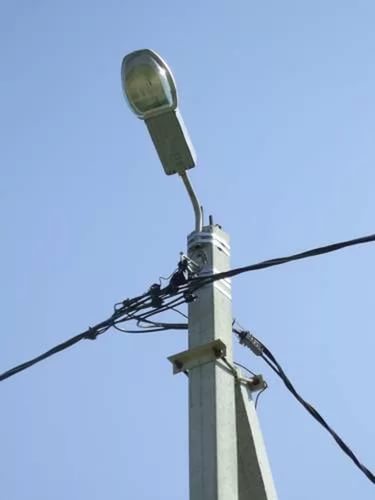 Скамья:Урна: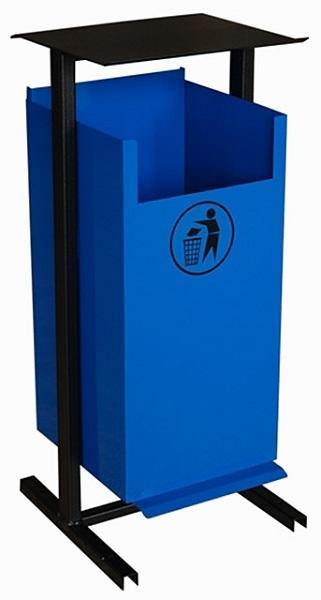 Приложение 3к муниципальной программе  «Формирование современной городской среды на 2018-2024 годы»АДРЕСНЫЙ ПЕРЕЧЕНЬ дворовых территорий и территорий общего пользования, сформированный в соответствии с предложениями по проекту муниципальной программы «Формирование современной городской среды  на 2018-2024  годы» Перечень мероприятийпо реализации программы «Формирование современной городской среды  в муниципальном образовании Яснополянское Щекинского района»Общая потребность в ресурсах муниципальной программы«Формирование современной городской среды  в муниципальном образовании Яснополянское Щекинского района»ПЕРЕЧЕНЬпоказателей результативности и эффективности реализации муниципальной программы «Формирование современной городской среды  в муниципальном образовании Яснополянское Щекинского района»Общая потребностьв ресурсах муниципальной программы «Формирование современной городской среды  в муниципальном образовании Яснополянское Щекинского района»    Тульская область    Тульская областьМуниципальное образование Яснополянское Щекинского районаМуниципальное образование Яснополянское Щекинского районаАдминистрация Администрация ПостановлениеПостановлениеОт 22  марта  2019 года№54Наименование муниципальной программы«Формирование современной городской среды  в муниципальном образовании Яснополянское Щекинского района на 2018-2024 годы»Исполнитель программыАдминистрация МО Яснополянское Щекинского районаЦель (цели) и задачи программы Обеспечение надлежащего санитарного состояния территории муниципального образованияПоказатели программы- количество благоустроенных дворовых территорий;- площадь благоустроенных дворовых территорий;- доля благоустроенных дворовых территорий и проездов к дворовым территориям по отношению к общему количеству  дворовых территорий и проездов к дворовым территориям, нуждающихся в благоустройстве;- доля площади благоустроенных дворовых территорий и проездов к дворовым территориям по отношению к общей площади  дворовых территорий и проездов к дворовым территориям, нуждающихся в благоустройстве;- доля населения, проживающего в жилом фонде с благоустроенными дворовыми территориями и проездами к дворовым территориям по отношению к общей численности населения муниципального образования Яснополянское Щекинского района;- количество благоустроенных территорий общего пользования;- площадь благоустроенных территорий общего пользования;- доля площади благоустроенных территорий общего пользования по отношению к общей площади  территорий общего пользования, нуждающихся в благоустройстве;- площадь благоустроенных территорий общего пользования, приходящаяся на 1 жителя муниципального образования Яснополянское Щекинского района.Этапы и сроки реализации программыСрок реализации Подпрограммы:- начало – 2018 год- окончание – 2024 годОсновные мероприятия, программы муниципальной программыуборка несанкционированных свалок и обустройство контейнерных площадок на территории муниципального образования.Программно-целевые инструменты программыорганизационные мероприятия, обеспечивающие планирование, реализацию, корректировку и контроль исполнения предусмотренных программой мероприятийОбъект бюджетных ассигнований программыВсего по подпрограмме 700,0  тыс. руб. в том числе по годам: 2018 год - 100,0 тыс. руб.2019 год - 100,0 тыс. руб.2020год -  100,0 тыс. руб.2021 год - 100,0 тыс. руб.2022год -  100,0 тыс. руб2023 год - 100,0 тыс. руб.2024год -  100,0 тыс. руб.Ожидаемые результаты реализации программы- количество благоустроенных дворовых территорий;- площадь благоустроенных дворовых территорий;- доля благоустроенных дворовых территорий и проездов к дворовым территориям по отношению к общему количеству  дворовых территорий и проездов к дворовым территориям, нуждающихся в благоустройстве;- доля площади благоустроенных дворовых территорий и проездов к дворовым территориям по отношению к общей площади  дворовых территорий и проездов к дворовым территориям, нуждающихся в благоустройстве;- доля населения, проживающего в жилом фонде с благоустроенными дворовыми территориями и проездами к дворовым территориям по отношению к общей численности населения муниципального образования Яснополянское Щекинского района;- количество благоустроенных территорий общего пользования;- площадь благоустроенных территорий общего пользования;- доля площади благоустроенных территорий общего пользования по отношению к общей площади  территорий общего пользования, нуждающихся в благоустройстве;- площадь благоустроенных территорий общего пользования, приходящаяся на 1 жителя муниципального образования Яснополянское Щекинского района.Вид работЕдиница измеренияЕдиничная расценка, руб.Работы, входящие в минимальный перечень*Работы, входящие в минимальный перечень*Работы, входящие в минимальный перечень*Ремонт внутриквартального проезда (асфальтобетонное покрытие)1 кв. м604Ремонт тротуара (асфальтобетонное покрытие)1 кв. м621Строительство тротуара (асфальтобетонное покрытие)1 кв. м1680Устройство тротуарной плитки1 кв. м1896Замена бортового камня1 п. м1572Установка бортового камня1 п. м1247Замена поребрика1 п. м1198Установка поребрика1 п. м873Поднятие горловины колодца (без стоимости люка)1 шт.2930Поднятие горловины колодца (со стоимостью люка)1 шт.8488Установка скамейки (со стоимостью скамейки)1 шт.8115Установка урны (со стоимостью урны)1 шт.3035Демонтаж старой опоры наружного освещения и монтаж новой опоры1 шт.11228Монтаж новой опоры наружного освещения1 шт.9609Установка светильника с лампой1 шт.7438Подвеска нового самонесущего изолированного провода с комплектующими (со стоимостью материала)1 шт.1298Работы, входящие в дополнительный переченьРаботы, входящие в дополнительный переченьРаботы, входящие в дополнительный переченьСтроительство автостоянки* (асфальтобетонное покрытие)1 кв. м1277Посадка 1 дерева лиственных пород с открытой корневой системой (заготовка саженцев, подготовка посадочных мест с подсыпкой 50% растительной земли, посадка) – липа разнолистная1 ед.2569Посадка 1 дерева лиственных пород с круглым комом земли 0,8х0,6 м (заготовка саженцев, подготовка посадочных мест с подсыпкой 50% растительной земли, посадка) – липа разнолистная1 ед.11886Посадка 1 дерева лиственных пород с круглым комом земли 0,8х0,6 м (заготовка саженцев, подготовка посадочных мест с подсыпкой 50% растительной земли, посадка) – ель колючая1 ед.13432Посадка 1 кустарника в группу (посадка одиночных кустарников с круглым комом земли 0,25х0,2 м) (заготовка саженцев, подготовка посадочных мест с подсыпкой 50% растительной земли, посадка) – кизильник1 ед.1598Создание 1 м живой однорядной изгороди путем посадки саженцев кустарников с оголенной корневой системой (заготовка саженцев, подготовка посадочных мест с подсыпкой 50% растительной земли, посадка) – кизильник1 м1112Устройство 1 кв. м газона обыкновенного с внесением растительной земли слоем 15 см (подготовка почвы, посев газона)1 м2303Устройство 1 кв. м цветника с однолетним посадочным материалом, плотность посадки 40 шт./кв. м (устройство корыта, подготовка почвы с подсыпкой 20 см растительной земли, посадка цветов)1 м21273Детская площадка (с монтажом)**- детский комплекс- качалка-балансир-песочница- детский игровой комплекс малый- горка- песочный дворик с горкой- детский спортивный комплекс- домик-беседка- машинка- домик-беседка «Карета»1 ед.17052812923813610623535851103431416097870355890№Наименование показателяЕдиница измеренияЗначения показателейЗначения показателейЗначения показателейЗначения показателейЗначения показателейЗначения показателейЗначения показателейЗначения показателей201820192020202120222022202320241Количество благоустроенных дворовых территорийед.02Площадь благоустроенных дворовых территорийтыс. м203Доля благоустроенных дворовых территорий и проездов к дворовым территориям по отношению к общему количеству  дворовых территорий и проездов к дворовым территориям, нуждающихся в благоустройстве%04Доля площади благоустроенных дворовых территорий и проездов к дворовым территориям по отношению к общей площади  дворовых территорий и проездов к дворовым территориям, нуждающихся в благоустройстве%05Доля населения, проживающего в жилом фонде с благоустроенными дворовыми территориями и проездами к дворовым территориям по отношению к общей численности населения с. Селиваново Яснополянское Щекинского района%6. Площадь благоустроенных территорий общего пользованияТыс. м.2. 0,20,50,50,50,50,50,50,57.Доля площади благоустроенных территорий общего пользования по отношению к общей площади  территорий общего пользования, нуждающихся в благоустройстве60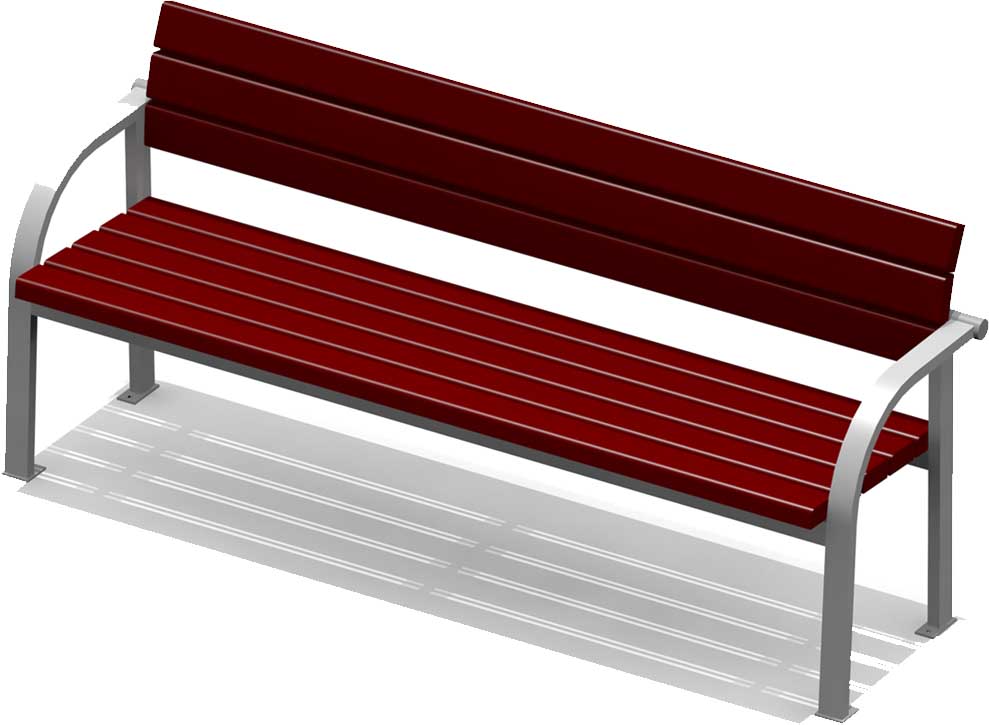 №п.п.АдресДворовые территорииДворовые территориис. Селивановос. Селиваново1.Общественные территории: благоустройство детской площадки ул. СоветскаяНаименование
мероприятияСрок 
исполнения по годам реализации программыОбъем финансирования (тыс. рублей)Объем финансирования (тыс. рублей)Объем финансирования (тыс. рублей)Объем финансирования (тыс. рублей)Объем финансирования (тыс. рублей)Объем финансирования (тыс. рублей)Исполнитель (соисполнитель)Наименование
мероприятияСрок 
исполнения по годам реализации программыВсегов том числе за счет средств:в том числе за счет средств:в том числе за счет средств:в том числе за счет средств:в том числе за счет средств:Исполнитель (соисполнитель)Наименование
мероприятияСрок 
исполнения по годам реализации программыВсегофедерального бюджетабюджета Тульской областибюджета МО Щёкинский районбюджета МО поселений Щёкинского района МО Яснополянскоевнебюджетных
источниковИсполнитель (соисполнитель)Мероприятие 1Благоустройство детской площадки с. Селиваново, ул. Советская2018-2024700,0  700,0  Мероприятие 1Благоустройство детской площадки с. Селиваново, ул. СоветскаяАдминистрация МО Яснополянское Щекинского районаИтого по подпрограмме:700,0  700,0  СтатусНаименование муниципальной программы, основного мероприятия, ведомственной целевой программыИсточник финансированияОбъем расходов (тыс.руб.)Объем расходов (тыс.руб.)Объем расходов (тыс.руб.)Объем расходов (тыс.руб.)Объем расходов (тыс.руб.)Объем расходов (тыс.руб.)Объем расходов (тыс.руб.)Объем расходов (тыс.руб.)СтатусНаименование муниципальной программы, основного мероприятия, ведомственной целевой программыИсточник финансированияВсегов том числе по годам:в том числе по годам:в том числе по годам:в том числе по годам:в том числе по годам:в том числе по годам:в том числе по годам:СтатусНаименование муниципальной программы, основного мероприятия, ведомственной целевой программыИсточник финансированияВсего2018201920202021202220232024Муниципальная программа «Формирование современной городской среды в муниципальном образовании Яснополянское Щекинского района»Всего700,0100,0100,0100,0100,0100,0100,0100,0федеральный бюджетбюджет Тульской областибюджет МО Щёкинский районБюджет МО Яснополянское700,0100,0100,0100,0100,0100,0100,0100,0внебюджетные источникиЦели и 
задачи 
муниципальной программыПеречень 
конечных и 
непосредственных показателей (индикаторов)Фактическое 
значение 
показателя 
на момент 
разработки 
муниципальной 
программы 
(базисное 
значение)Значения показателей по годам реализации 
муниципальной программыЗначения показателей по годам реализации 
муниципальной программыЗначения показателей по годам реализации 
муниципальной программыЗначения показателей по годам реализации 
муниципальной программыЗначения показателей по годам реализации 
муниципальной программыЗначения показателей по годам реализации 
муниципальной программыПлановое 
значение 
показателя 
на день 
окончания 
действия 
муниципальной 
программыЦели и 
задачи 
муниципальной программыПеречень 
конечных и 
непосредственных показателей (индикаторов)Фактическое 
значение 
показателя 
на момент 
разработки 
муниципальной 
программы 
(базисное 
значение)1-й год 
реализации 
муниципальной 
программы2-й год 
реализации 
муниципальной 
программы3-й год 
реализации 
муниципальной 
программы4-й год 
реализации 
муниципальной 
программы5-й год 
реализации 
муниципальной 
программы5-й год 
реализации 
муниципальной 
программыПлановое 
значение 
показателя 
на день 
окончания 
действия 
муниципальной 
программыЦель программы «Формирование современной городской среды в муниципальном образовании Яснополянское Щекинского района»100100100100100100100100Задача 1 Обеспечение надлежащего санитарного состояния территории муниципального образованияНаименование ресурсовЕдиница 
измеренияОбъем потребности в финансовых ресурсахОбъем потребности в финансовых ресурсахОбъем потребности в финансовых ресурсахОбъем потребности в финансовых ресурсахОбъем потребности в финансовых ресурсахОбъем потребности в финансовых ресурсахОбъем потребности в финансовых ресурсахОбъем потребности в финансовых ресурсахНаименование ресурсовЕдиница 
измеренияВсегоВ том числе по годам реализации:В том числе по годам реализации:В том числе по годам реализации:В том числе по годам реализации:В том числе по годам реализации:В том числе по годам реализации:В том числе по годам реализации:Наименование ресурсовЕдиница 
измеренияВсего2018201920202021202220232024Финансовые ресурсы Тыс. руб.500,0100,0100,0100,0100,0100,0100,0100,0В том числе: федеральный бюджет бюджет Тульской области бюджет муниципального образования Тыс. руб.500,0100,0100,0100,0100,0100,0100,0100,0иные источники 